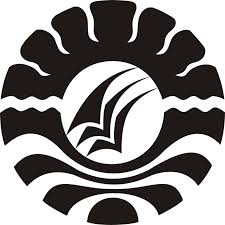 STRATEGI  PEMBELAJARAN KECAKAPAN HIDUP DALAM MENINGKATKAN KEMANDIRIAN WARGA BELAJAR PAKET B DI PKBM MATTIRO SAWE DESA TENRIGANGKAE KABUPATEN MAROSSKRIPSIDiajukan Kepada Fakultas Ilmu Pendidikan Universitas Negeri Makassar Untuk Memenuhi Sebagai Persysaratan Guna Memperoleh Gelar Sarjana PendidikanOleh :M. N A S R U N. M1242045007JURUSAN PENDIDIKAN LUAR SEKOLAHFAKULTAS ILMU PENDIDIKANUNIVERSITAS NEGERI MAKASSAR2016PERNYATAAN KEASLIAN SKRIPSISaya yang bertanda tangan di bawah ini:Nama 	: 	M. NASRUN. MNim 	: 	1242045007Jurusan 	: 	Pendidikan Luar SekolahFakultas 	: 	Ilmu PendidikanJudul Skripsi	:	Strategi  pembelajaran kecakapan hidup dalam meningkatkankemandirian warga belajar paket B di PKBM Mattiro Sawe Desa Tenrigangkae Kabupaten Maros. Menyatakan dengan sebenarnya bahwa skripsi yang saya tulis ini benar merupakan hasil karya saya sendiri dan bukan pengambilalihan tulisan dan pikiran orang lain yang saya akui sebagai hasil atau pikiran sendiri.Apabila dikemudian hari terbukti atau dapat dibuktikan bahwa skripsi ini hasil jiblakan, maka saya bersedian menerima sanksi atas perbuatan tersebut sesuai ketentuan yang berlaku.Makassar,    Juli  2016Yang membuat pernyataanM. NASRUN. MMOTTOBerbagi ILMU walau setetes kepada orang lain, akan memberi makna pada orang tersebut terutama pada diri sendiri. “Mengerjakan sesuatu yang kecil lebih baik dan bersinambungan, dari pada mengerjakan sesuatu yang besar tetapi tidak bersinambungan”(Nasrun)Kuperuntukkan karya  ini, sebagai tanda abdiku kepada Almh. Ibunda, yang sejak dulu memotivasi saya untuk melanjutkan kuliah, namun tak kulaksanakan, sekarang ada makna pada diri ini sebagai rasa berdosa.. ibunda maafkan ananda kini kulaksanakan amanahmu...Terima kasih kepada istri tersayang, anak-anakku.. yang senantiasa memberi do’anya.. ABSTRAKNasrun, 2016, Strategi pembelajaran kecakapan hidup dalam meningkatkan kemandirian bagi warga belajar paket B di PKBM Mattiro Sawe Kabupaten Maros. Skripsi dibimbing oleh Dra. Istiyani Idrus, M.Si dan Suardi, S.Pd,M.Pd; Jurusan Pendidikan Luar Sekolah Fakultas Ilmu Pendidikan Universitas Negeri Makassar.Penelitian ini mendeskripsikan tentang strategi pembelajaran kecakapan hidup dalam meningkatkan kemandirian bagi warga belajar paket B di PKBM Mattiro Sawe Desa Tenrigangkae Kabupaten Maros. Fokus masalah adalah bagaimana strategi pembelajaran kecakapan hidup bagi warga belajar paket B  dalam meningkatkan kemandirian. Penelitian ini bertujuan untuk mengetahui proses pelaksanaan pembelajaran kecakapan hidup bagi warga belajar. Penelitian ini menggunakan pendekatan metode penelitian kualitatif, dan jenis penelitian yang digunakan adalah studi kasus yang menitik beratkan pada pemahaman subjek, pelaku dalam kegiatan pembelajaran yang mengalami sendiri fenomena tersebut. dimana warga belajar memiliki usaha telur asin, namun hasil usaha belum optimal. Hal ini dikarenakan atau mungkin cara pegelolaan hasil panen telur itik yang tidak tepat. Subjek penelitian adalah ketua pengelola PKBM Mattiro Sawe, narasumber teknis sebanyak 2 (dua) orang dan warga belajar sebanyak 3 (tiga) orang. Perencanaan pembelajaran dalam kondisi yang ditata dengan baik maka strategi yang direncanakan yaitu strategi pengorganisasian pembelajaran, strategi penyampaian pembelajaran dan strategi pengelolaan pembelajaran akan memberi peluang dicapainya hasil pembelajaran, disamping itu peran narasumber teknis sebagai sumber belajar telah diatur secara terencana. Sehingga hasil pembelajaran yang dicapai dalam kategori baik.Teknik pengumpulan data yang dilakukan adalah 1) observasi, 2) wawancara dan 3) dokumentasi. Data diolah dengan analisis deskriptif kualitatif. Hasil penelitian menunjukkan bahwa  tahap persiapan, tahap pelaksanaan, tahap evaluasi dan tahap pengembangan semua indikator telah dilaksanakan dengan baik.PRAKATAPuji syukur penulis panjatkan ke hadirat Allah SWT, atas berkat Rahmat dan Hidayah-Nya, sehingga penulis mampu menyelesaikan skripsi ini dengan judul strategi pembelajaran kecakapan hidup dalam meningkatkan kemandirian bagi warga belajar paket B di PKBM Mattiro Sawe Kabupaten Maros. Skripsi ini diajukan guna memenuhi syarat memperoleh gelar sarjana pendidikan pada jurusan pendidikan luar sekolah, fakultas ilmu pendidikan di Universitas Negeri Makassar. Sebagai ummatnya penulis mengirimkan Salam dan shalawat kepada Rasullah Muhammad SAW, agar penulis selalu setia pada ajarannya.Dalam penyusunan skripsi, penulis  mengalami kesulitan baik pada proses pengumpulan bahan pustaka, pelaksanaan penelitian, maupun dalam penyusunannya. Namun berkat bimbingan dan doringan dari berbagai pihak, maka kesulitan dapat diatasi. Oleh karena itu penulis menyampaikan  ucapan terima kasih kepada         Dra.Istiyani Idrus,M.Si dan Suardi,S.Pd,M.Pd yang senantiasa meluangkan waktunya dalam memberikan saran dan masukan dalam penyusunan skripsi ini.Selanjutnya ucapan terima kasih yang sebesar-besarnya kepada semua pihak atas bantuannya baik berupa materil  dan nonmateril, penulis menyampaikan dengan rasa hormat kepada:Prof.Dr.Husain Syam, M.Tp. selaku Rektor Universitas Negeri Makassar, yang telah memberikan peluang untuk mengikuti proses perkulihan di jurusan pendidikan luar sekolah fakultas ilmu pendidikan.Dr.Abdullah Sinring, M.Pd selaku Dekan Fakultas Ilmu Pendidikan Universitas Negeri Makassar, yang telah memfasilitasi layanan akademik, administrasi kemahasiswaan selama proses pendidikan dan penyelesaian studi.Prof.Dr.H.M.Syamsul Bakhri Gaffar,M.Si selaku ketua jurusan Pendidikan Luar Sekolah Fakultas Ilmu Pendidikan Universitas Negeri Makassar, yang penuh dengan perhatian memberikan bimbingan dan memfasilitasi penulis selama proses perkulihan.Drs.M.Ali Latif Amri, M.Pd selaku ketua panitia program Mahasiswa Konversi Jurusan Pendidikan Luar Sekolah Fakultas Ilmu Pendidikan yang senantiasa meluangkan waktunya memotivasi dan bimbingan kepada penulis.Drs.H.Alimin Umar,M.Pd selaku sekertaris jurusan Pendidikan Luar Sekolah Fakultas Ilmu Pendidikan yang senantiasa meluangkan waktunya memotivasi dan bimbingan kepada penulis.Dra.Istiyani Idrus,M.Si, selaku pembimbing I, yang  yang senantiasa meluangkan waktunya untuk membimbingan penulis dalam penyelesaian penyusunan skripsi ini.Suardi,S.Pd,M.Pd selaku pembimbing II, yang  yang senantiasa meluangkan waktunya untuk membimbingan, memberikan masukan kepada penulis dalam penyelesaian penyusunan skripsi ini.Segenap dosen Pendidikan Luar Sekolah Jurusan Pendidikan Luar Sekolah Fakultas Ilmu Pendidikan Universitas Negeri Makassar, yang telah memberikan ilmu pengetahuan selama penulis menjalani perkuliahan sampai menyelesaikan penulisan skripsi ini.Segenap dosen penguji skripsi yang telah memeriksa dengan teliti skripsi ini sehingga penulis mendapatkan masukan dan memperbaiki kesalahan yang ditemukan dalam penyusunan skripsi ini.Fatmawati Gaffar,S.Pd.M.Pd  yang senantiasa memberikan dan masukan tentang cara penulisan skripsi ini.Hasmanto,S.Pd yang dengan senang hati memberikan bantuan layanan administrasi perkulihan dan persyaratan skripsi ini.Kepala Kecamatan Mandai yang memberi izin untuk melakukan penelitian di Desa Tenrigangkae.Kepala UPTD Sanggar Kegiatan Belajar (SKB)  Maros, yang memberi izin untuk melakukan penelitian. Muliati,S.Pd.I selaku ketua PKBM Mattiro Sawe Kecamatan Mandai yang senantiasa meluangkan waktunya dalam melaksanakan penelitian.Oramgtua dan istri beserta anak-anakku tersayang yang selalu mendoakan agar mendapat Rahmat dan kesehatan dari Allah SWT.   	Akhirnya hanya kepada Allah Subhanahu Wataalah, penulis memohon semoga berkah dan Rahmat-Nya serta limpahan pahala yang berlipat ganda selalu tercurahkan kepada kita, serta usaha-usaha yang dilakukan mendapatkan berkahNya.  Aamiin...Makassar,   Juli  2016PENULISDAFTAR ISI  HALAMANHALAMAN SAMPUL    		   iPENGESAHAN SKRIPSI		  iiPESETUJUAN PEMBIMBING   		 iiiPERNYATAAN KEASLIAN SKRIPSI   		 ivMOTTO   		  vABSTRAK   	  	 viPRAKATA   	     viiDAFTAR ISI   	    viiiDAFTAR GAMBAR   	       xDAFTAR TABEL 	      xiDAFTAR LAMPIRAN 	     xiiBAB I PENDAHULUAN  		  1Latar Belakang 		  1Fokus Masalah  		  8Tujuan Penelitian  	 	  8Manfaat Penelitian  		  8	BAB II TINJAUAN PUSTAKA DAN KERANGKA PIKIR 		10Tinjauan Pustaka  		10Strategi Pembelajaran 		10Strategi pembelajaran kecakapan hidup bagi warga belajar		13Kecakapan hidup  		22Kemandirian 		29Kerangka Pikir   		31BAB III METODE PENELITIAN    		33Pendekatan dan Jenis Penelitian   		33Fokus Penelitian   		34Kehadiran Peneliti   		35Lokasi Penelitian   		36Subjek Penelitian   		36Teknik Pengumpulan Data  		37Analisis Data   		40Keabsahan Data   		42BAB IV HASIL PENELITIAN DAN PEMBAHASAN   		44Hasil Penelitian    		44Pembahasan   		74BAB V KESIMPULAN DAN SARAN  		80Kesimpulan   		80Saran    		81DAFTAR PUSTAKA    		82DAFTAR GAMBARNo Gambar  Judul gambar	HalamanGambar 2.1. Skema  kerangka pikir 	 	32Gambar 4.1. Struktur organisasi PKBM   		48Lampiran 8. Gambar 1. Denah lokasi penelitian   	       119Foto kegiatan penelitian  	       120DAFTAR TABELNomor Tabel.  Judul Tabel 	HalamanLampiran 7. Tabel 1. Materi pembelajaran kecakapan hidup   	       114Lampiran 7.1. Tabel 2. Daftar nama narasumber teknis kacakapan hidup  	       115Lampiran 7.2. Tabel 3. Jadwal pembelajaran kecakapan hidup  	       116Lampiran 7.3. Tabel 4 Daftar nama warga belajar kecakapan hidup   	       117DAFTAR LAMPIRANNomor Lampiran, Judul Lampiran 	HalamanLampiran  1. Kisi-kisi instrumen   		83Lampiran  2. Pedoman wawancara kepada ketua penyelenggara  		87Lampiran  2.1. Hasil wawancara kepada ketua penyelenggara (ML) 		89Lampiran  3. Pedoman wawancara kepada warga belajar  		94Lampiran  3.1. Hasil wawancara kepada warga belajar HF    		96Lampiran  3.2. Hasil wawancara kepada warga belajar KM  		99Lampiran  3.3. Hasil wawancara kepada warga belajar JD  	       102Lampiran  4. Pedoman wawancara kepada narasumber teknis PKH 	       105Lampiran  4.1. Hasil wawancara kepada narasumber teknis BH 	       106Lampiran  5. Pedoman wawancara  kepada NST  	       109Lampiran  5.1. Hasil wawancara kepada NST  IS   	       110Lampiran  6. Instrumen observasi penyelenggaraan PKH  	       112SKRIPSISTRATEGI PEMBELAJARAN KECAKAPAN HIDUP DALAM MENINGKATKAN KEMANDIRIAN WARGA BELAJAR PAKET B DI PKBM MATTIRO SAWE DESA TENRIGANGKAE KABUPATEN MAROSM. N A S R U N. MJURUSAN PENDIDIKAN LUAR SEKOLAHFAKULTAS ILMU PENDIDIKANUNIVERSITAS NEGERI MAKASSAR2016L A M P I R A N